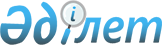 Қазақстан Республикасы Yкiметiнiң 2003 жылғы 26 желтоқсандағы N 1327 қаулысына өзгерiстер мен толықтыру енгізу туралыҚазақстан Республикасы Үкіметінің 2004 жылғы 20 тамыздағы N 197п Қаулысы

      Қазақстан Республикасының Үкiметi қаулы етеді: 

      1. "2004 жылға арналған республикалық бюджеттiк бағдарламалардың паспорттарын бекiту туралы" Қазақстан Республикасы Yкiметiнiң 2003 жылғы 26 желтоқсандағы N 1327 қаулысына мынадай өзгерiстер мен толықтыру енгiзiлсiн: 

      1) көрсетiлген қаулыға 56-қосымшада: 

      "Бюджеттiк бағдарламаны iске асыру жөнiндегi iс-шаралар жоспары" деген 6-тармақ кестесiнiң 5-бағанында: 

      реттiк нөмiрi 2-жолдағы "шамамен 3,0 млн. га. алаңда" деген сөздер "шамамен 3,5 млн. гектар алаңда" деген сөздермен ауыстырылсын; 

      2) көрсетiлген қаулыға 89-қосымшада: 

      "Бюджеттiк бағдарламаны iске асыру жөнiндегi iс-шаралар жоспары" деген 6-тармақ кестесiнiң 5-бағанында: 

      реттiк нөмiрi 2-жолда: 

      "Ақтөбе - 1 ауылдық несие серiктестiктерi;" деген сөздерден кейiн мынадай мазмұндағы абзацпен толықтырылсын: 

      "Атырау - 1 ауылдық несие серiктестiктерi;"; 

      "Қызылорда - 2 ауылдық несие серiктестiктерi;" деген сөздер "Қызылорда - 1 ауылдық несие серiктестiктерi;" деген сөздермен ауыстырылсын. 

      2. Осы қаулы қол қойылған күнiнен бастап күшiне енедi.        Қазақстан Республикасының 

      Премьер-Министрі 
					© 2012. Қазақстан Республикасы Әділет министрлігінің «Қазақстан Республикасының Заңнама және құқықтық ақпарат институты» ШЖҚ РМК
				